Thank you for purchasing this document for download.   I hope you find it really useful.Just a word about copyright….Sharing copies of this resource is illegal. You may not copy or redistribute your purchase to anyone, including uploading it to any website for others to download. You may direct people to my shop to download if you want to share. This license is non-transferable and only intended for one user. 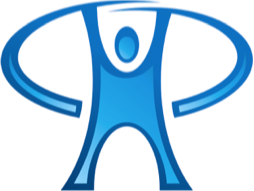 I have others help me edit my products, however, we are human and may not catch everything. If you have any questions or concerns about this product, please email me at info@andreahoulihan.com.au
Thank you for your purchase and respecting my hard work!CLINIKO TEMPLATE BUNDLECHRONIC DISEASE MANAGEMENT INITIAL LETTER TO GP and FINAL LETTER TO GPCopy and Paste straight into Cliniko Letter Templates….{{Practitioner.FullName}}Speech Pathologist{{Business.Address1}}{{Business.City}} {{Business.State}} {{Business.PostCode}}Dr. {{ReferringDoctor.FullName}}{{ReferringDoctor.Address1}}{{ReferringDoctor.City}} {{ReferringDoctor.State}} {{ReferringDoctor.PostCode}}{{General.CurrentDate}}Dear Dr. {{ReferringDoctor.LastName}},RE: {{Patient.FullName}}DOB: {{Patient.DateOfBirth}}M/N: {{Patient.MedicareNumber}}Thank you for referring {{Patient.FirstName}} for 5 sessions of Speech Pathology intervention under the Medicare EPC program (item number 10970).{{Patient.FirstName}} attended their first session under the current EPC Plan on {{Patient.FirstAppointmentDate}}.  Initial assessment revealed that {{Patient.FirstName}} presents with DETAILS.I will advise as I progress with {{Patient.FirstName}}'s treatment.  Please feel free to contact me on {{Practitioner.MobileNumber}} if you have any questions or wish to discuss {{Patient.FirstName}}'s Speech Pathology needs.
Yours sincerely,
{{Practitioner.FullName}}Speech Pathologist(Bach Sp Path, MSPA, CPSP){{Practitioner.FullName}}Speech Pathologist{{Business.Address1}}{{Business.City}} {{Business.State}} {{Business.PostCode}}{{ReferringDoctor.Title}} {{ReferringDoctor.FullName}}{{ReferringDoctor.Address1}}{{ReferringDoctor.City}}{{ReferringDoctor.State}}{{ReferringDoctor.PostCode}}{{General.CurrentDate}}
Dear{{ReferringDoctor.Title}}  {{ReferringDoctor.LastName}},

RE: Treatment report for {{Patient.Title}} {{Patient.FirstName}} {{Patient.LastName}}. DOB: {{Patient.DateOfBirth}}.Thank you for your referral of {{Patient.FirstName}} {{Patient.LastName}} under the Chronic Disease Management program. I have now finished treatment with {{Patient.FirstName}} under the current plan for this calendar year and have provided a summary with recommendations below:Clinical SummaryRecommendations{{Patient.FirstName}} would benefit ongoing Speech Pathology intervention. 
Feel free to contact me on {{Practitioner.MobileNumber}} if you have any questions.
Yours sincerely,{{Practitioner.FullName}}Speech PathologistBach Sp Path, MSPA, CPSP